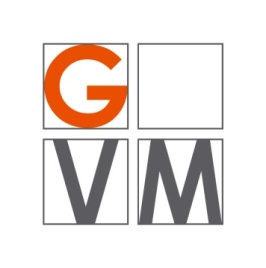 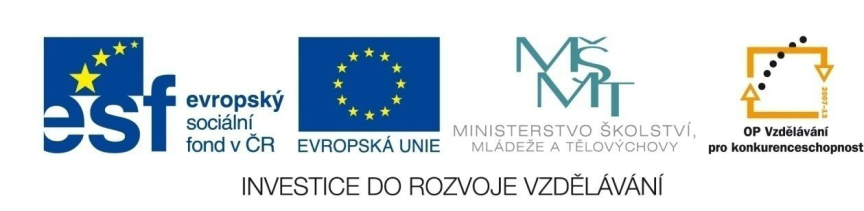 ProjektŠABLONY NA GVMGymnázium Velké Meziříčíregistrační číslo projektu: CZ.1.07/1.5.00/34.0948IV-2     Inovace a zkvalitnění výuky směřující k rozvoji matematické gramotnosti žáků středních školPODOBNÁ ZOBRAZENÍ V ROVINĚ (včetně stejnolehlosti)Řešené příklady:1) Narýsujte libovolný trojúhelník ABC. Sestrojte těžiště T a kružnici k trojúhelníku opsanou. Zobrazte kružnici k ve stejnolehlosti H(T, -1/2). Kterými body trojúhelníku ABC kružnice k’ prochází?Řešení:Narýsujeme libovolný trojúhelník. Sestrojíme osy stran a z jejich průsečíku kružnici opsanou. Dále nalezneme těžiště trojúhelníka a sestrojíme kružnici k’ v zadané homotetii. Situace je narýsována na obr. 2 pro obecný ostroúhlý trojúhelník a na obr. 1 pro obecný tupoúhlý trojúhelník. 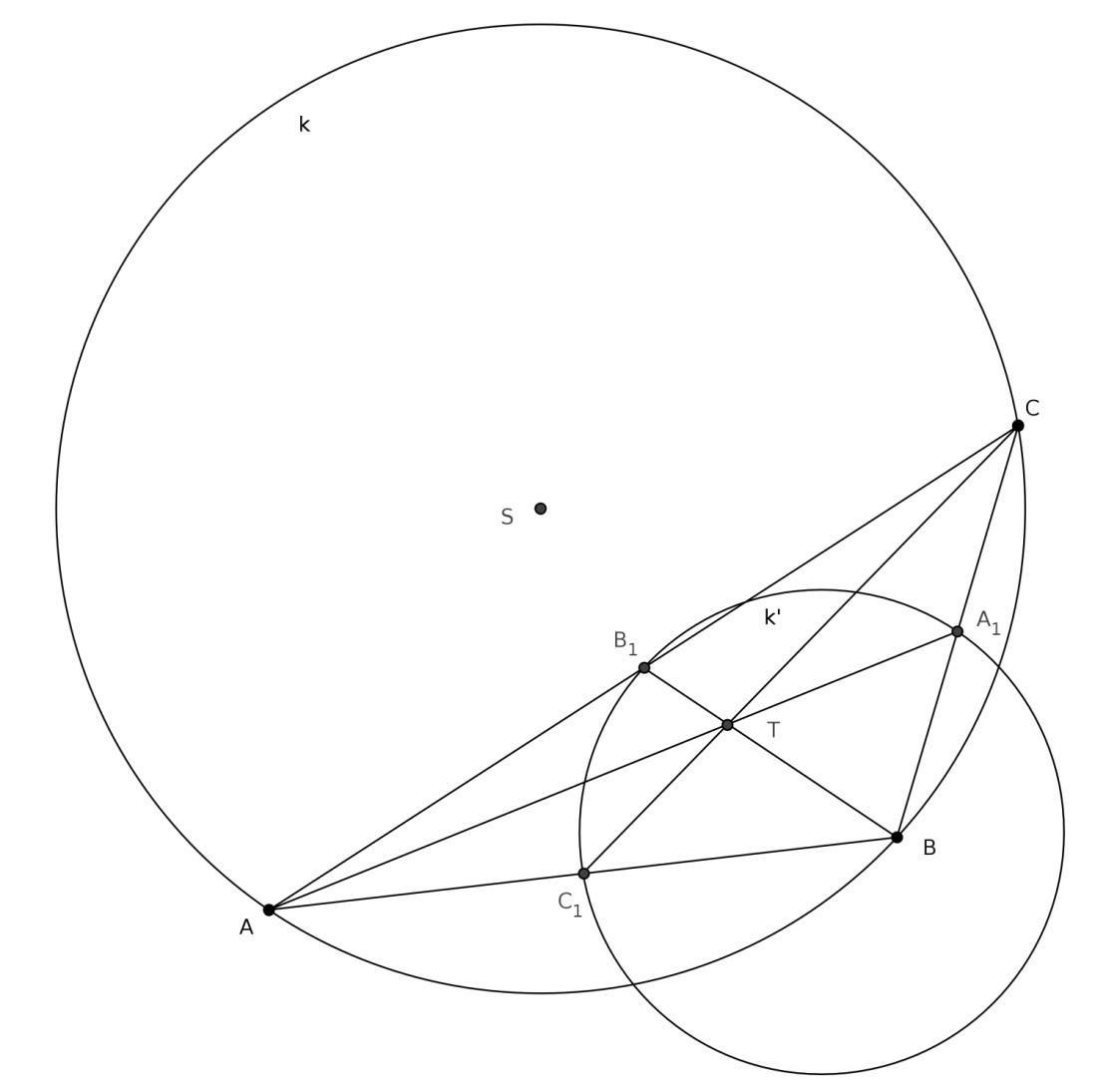 obr. 1Rýsujeme-li správně, vyjde nám, že kružnice k’ prochází body A1, B1, C1, což jsou po řadě středy stran BC, CA, AB. 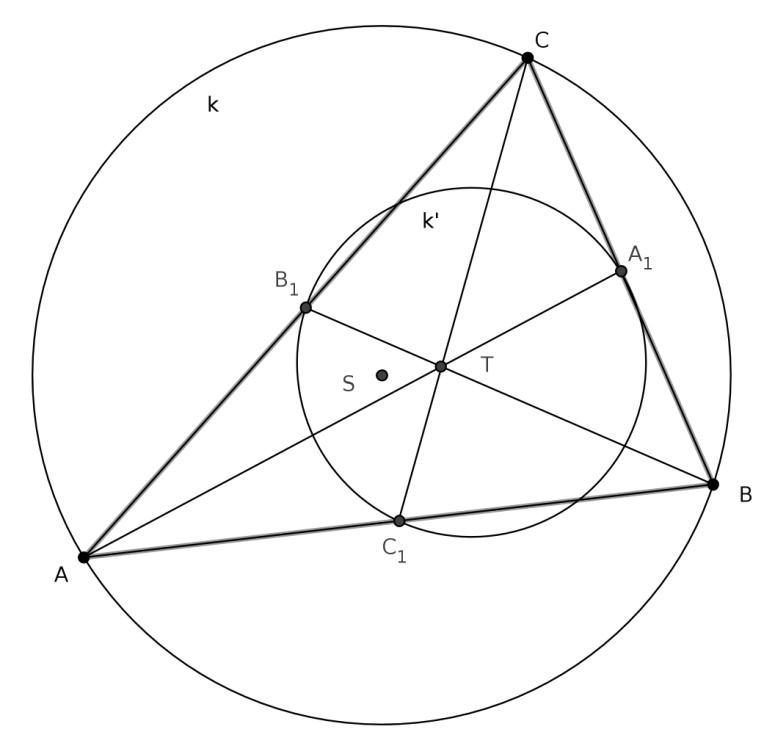 obr. 22) Jsou dány dvě kružnice se stejným poloměrem k(A,r), l(B,r), které se protínají. Bod S je středem úsečky AB. Veďte bodem S přímku p tak, aby její průsečíky s kružnicemi k, l byly krajními body tří shodných úseček. Řešení:Rozbor.Předpokládejme, že úloha má řešení (viz obr. 3). Obrazem kružnice k ve stejnolehlosti H(S,-3) je kružnice k’, která protne kružnici k ve dvou bodech D, D’. Body D a S potom leží na hledané přímce p. Úsečky DE, EF, FG jsou potom hledané úsečky o totožné délce. Z těchto úvah plyne postup konstrukce. Je zřejmé, že pokud |AS| = r, potom má úloha triviální řešení, kdy hledané tři úsečky mají nulovou délku. Pokud |AS| < r, potom má úloha dvě různá řešení. Pokud |AB| < r, potom úloha nemá řešení, totiž kružnice k a k‘ pak mají prázdný průnik. 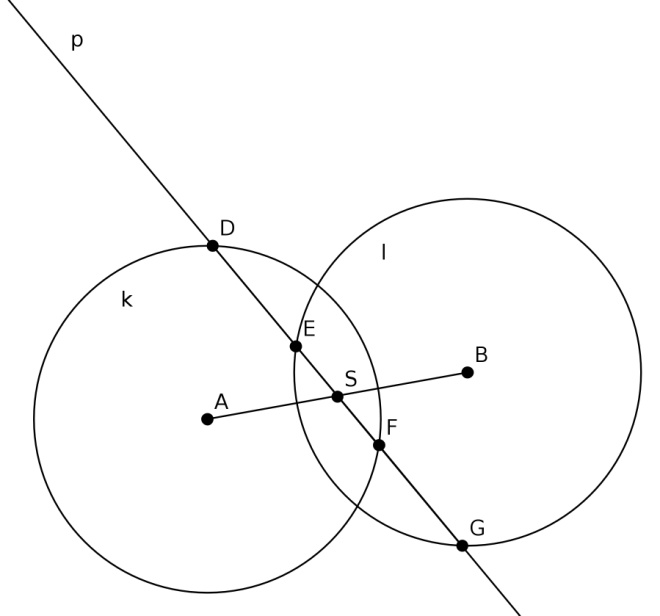 obr. 3Popis konstrukce.1, 2, 3, 4, 5, Konstrukce. Druhé řešení je označeno stejnými písmeny s čárkou. 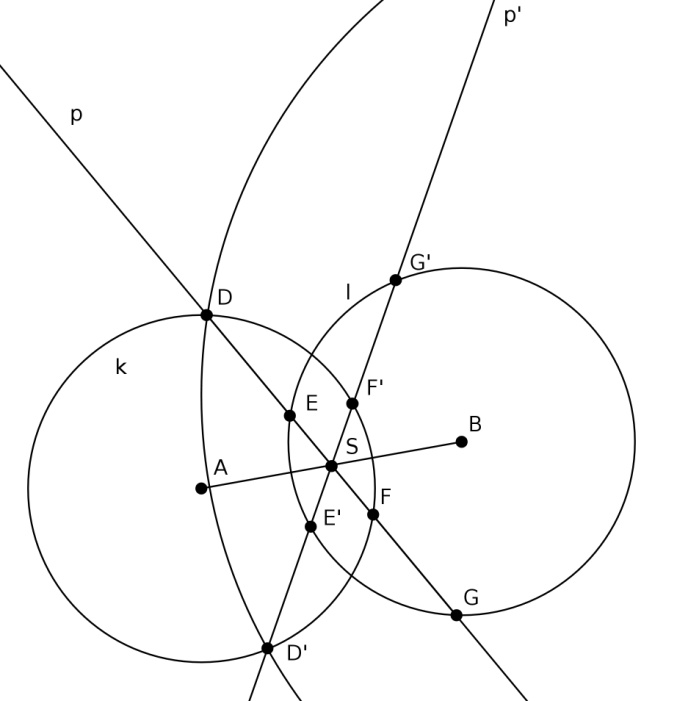 obr. 4Diskuse.3) Jsou dány úsečky AB, CD, přičemž |AB| ≠ |CD| a AB || CD. Určete podobné zobrazení, v němž je úsečka CD obrazem úsečky AB. Řešení:Je vhodné si situaci nakreslit. Viz obr. 5. Jedná se o stejnolehlost. Jejím středem je průsečík přímek AC a BD. Koeficient stejnolehlosti je |SA|/|SC|. Druhá možnost (obr. 6): středem stejnolehlosti je průsečík přímek AD a BC. Koeficient této stejnolehlosti je potom –|SD|/|SA|.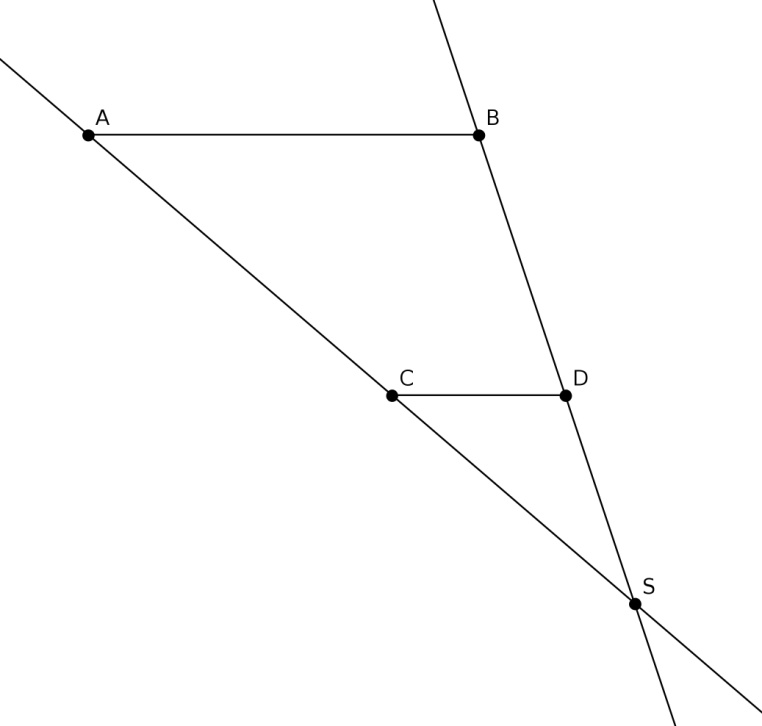 obr. 5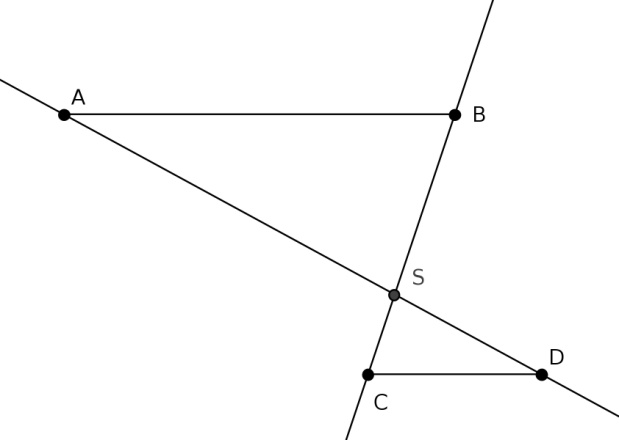 obr. 64) Je dán ostroúhlý trojúhelník ABC. Vepište do něj čtverec KLMN tak, aby strana KL ležela na straně c, bod N na straně b a bod M na straně a. Řešení:Předpokládejme, že úloha má řešení a je vyřešena (viz obr. 7). Čtverec K´L´M´N´ splňuje zadání až na to, že bod M´ neleží na straně a. Ve stejnolehlosti se středem A a koeficientem |AM|/|A´M´| přejde tento čtverec ve čtverec KLMN, který již zadání splňuje bez výhrady. Odtud plyne postup konstrukce: nejprve do trojúhelníka narýsujeme čtverec K´L´M´N´ podobně jako v obr. 7. Potom polopřímka AM´ protne stranu a v bodě M. 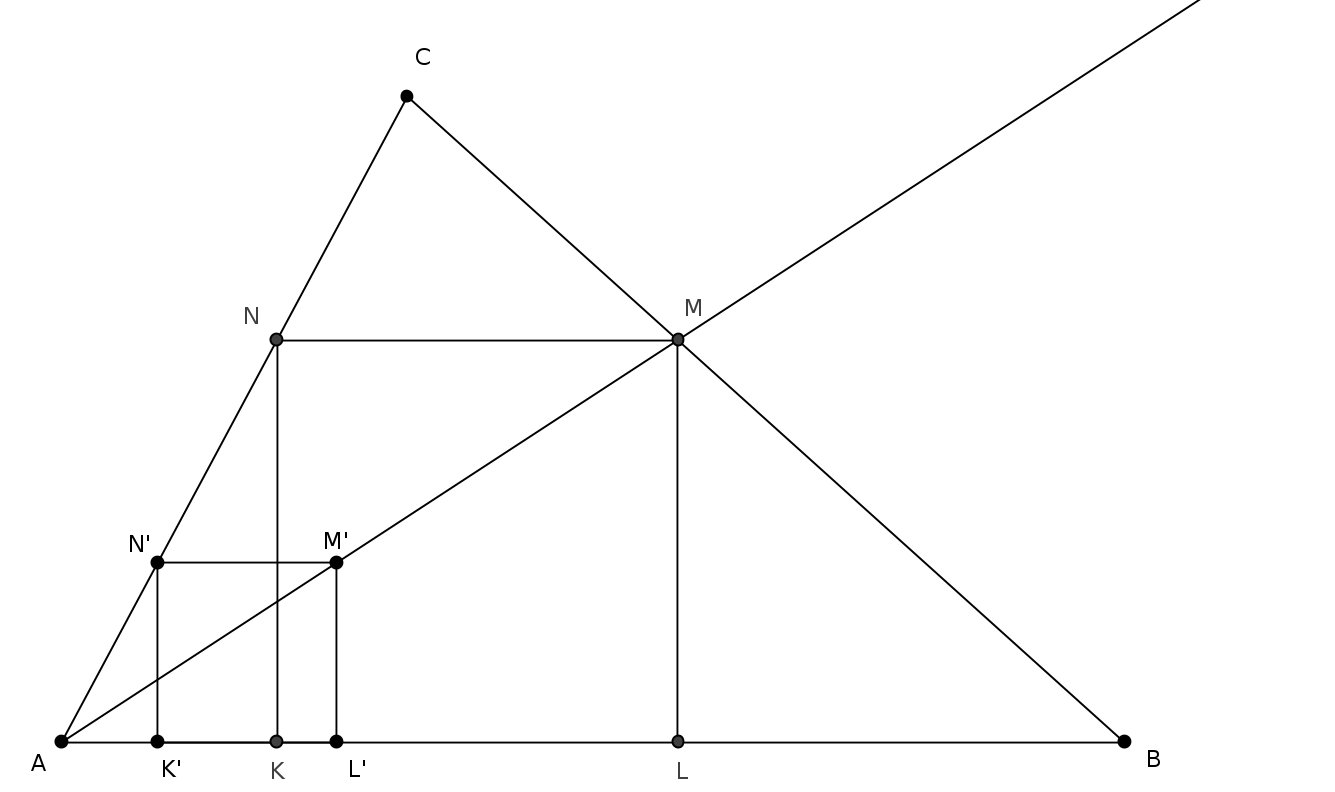 obr. 7Popis konstrukce.1,2, 3, 4, 5, 6, 7, čtverec Konstrukce. obr. 85) Je dán čtyřúhelník ABCD. Na polopřímce AB sestrojte bod X a na polopřímce CD bod Y tak, aby přímka XY a BC byly rovnoběžné a aby přímka AC půlila úsečku XY. Řešení:Rozbor.Předpokládejme, že úloha má řešení a je vyřešena (viz obr. 9). Označme S průsečík přímek AB a CD. Zřejmě platí XY || BC, to znamená, že přímky XY a BC jsou stejnolehlé ve stejnolehlosti se středem S a nějakým koeficientem k. Z obrázku vyplývá, že k = |SSXY|/|SSBC|. 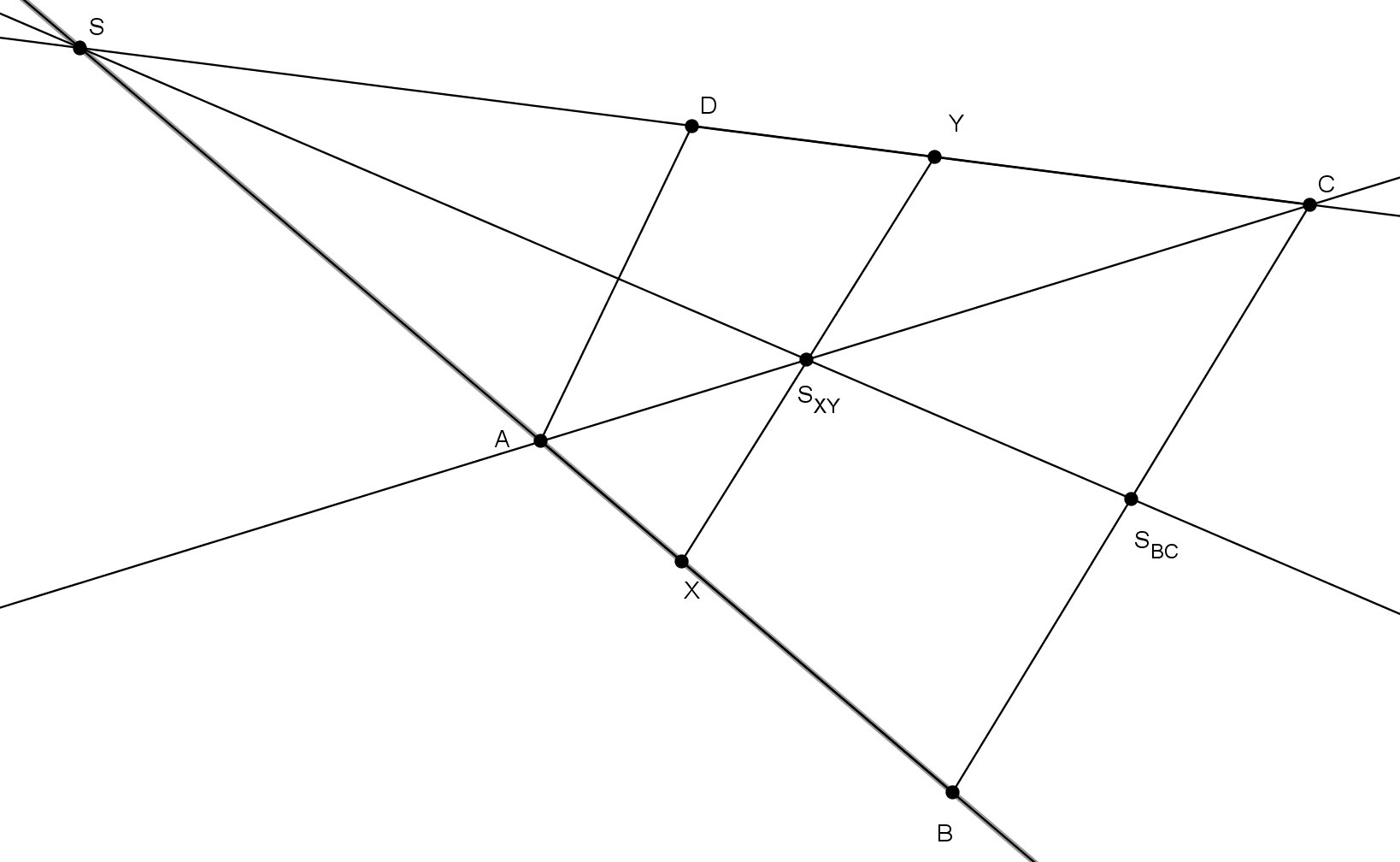 obr. 9Popis konstrukce.1, čtyřúhelník ABCD2, 3, 4, 5, Konstrukce. obr. 10Diskuse.Úloha má 1 řešení. 6) Sestrojte trojúhelník ABC, je-li dáno |AC|:|BC| = 3:2, γ = 70°, vc = 5 cm. Řešení:Rozbor.Předpokládejme, že úloha má řešení a je vyřešena (viz obr. 11). Trojúhelník A´B´C má délku strany A´C 3 cm a B´C 2 cm, můžeme jej tedy narýsovat podle věty sus. Trojúhelník  ABC je obrazem trojúhelníka A´B´C ve stejnolehlosti se středem C a koeficientem |CC0|/|CC0´|. Nejprve tedy narýsujeme trojúhelník A´BC´. A potom pomocí zmíněné stejnolehlosti nalezneme body A a B.    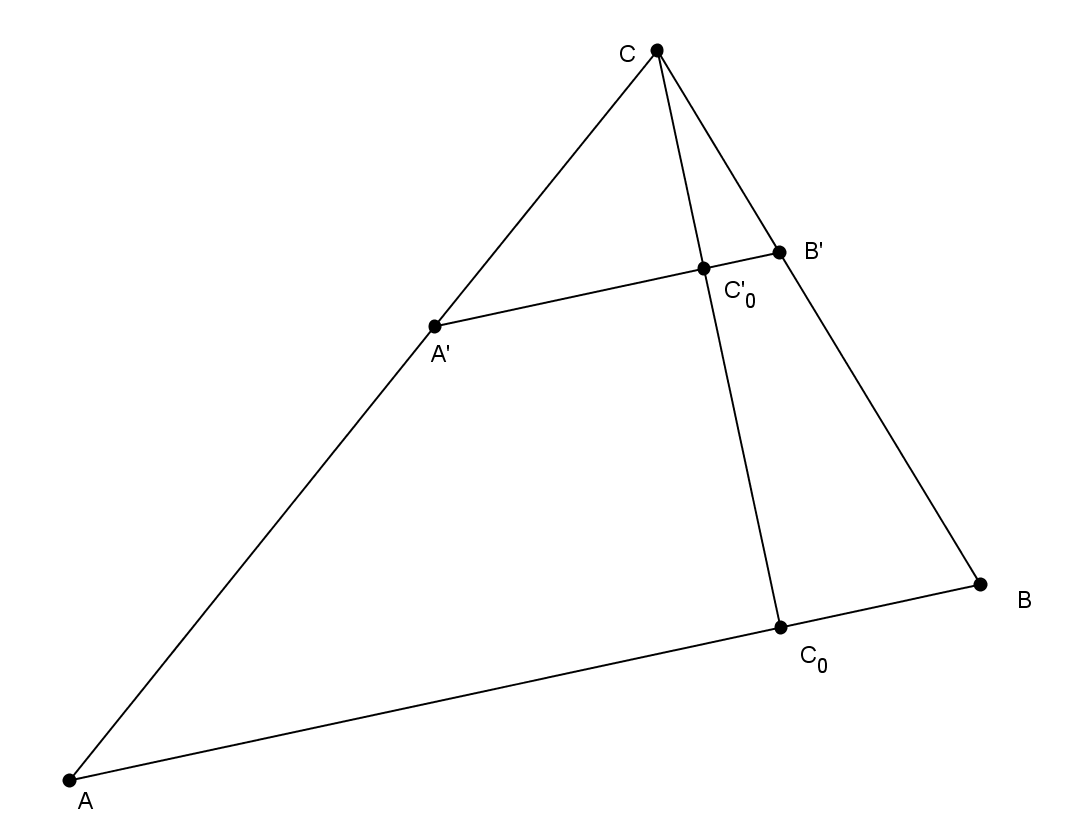 obr. 11Popis konstrukce.1, 3, 4, 5, 6, 7, 8, 9, trojúhelník ABCKonstrukce.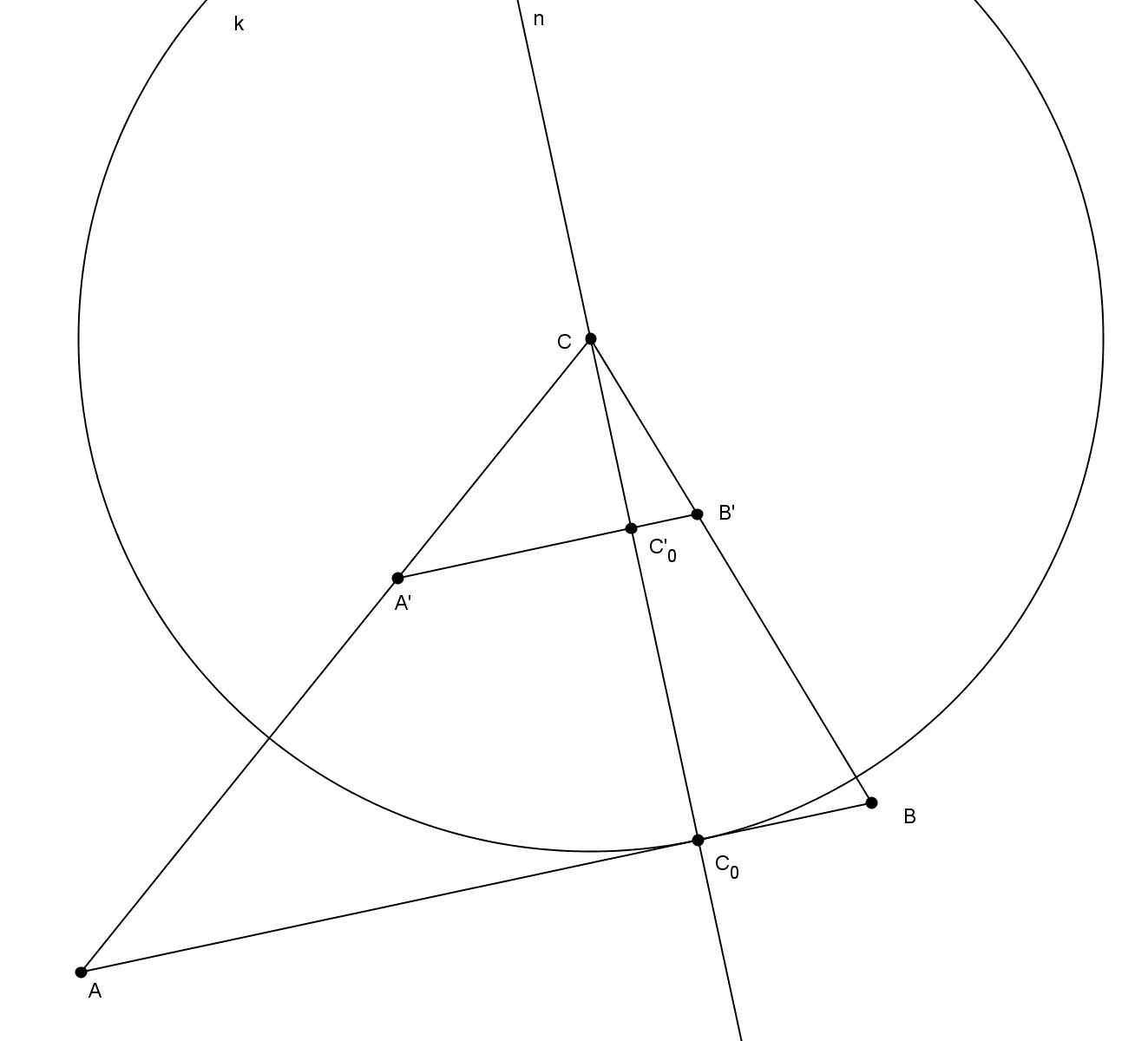 obr. 12Úlohy k procvičení:Sestrojte trojúhelník ABC, je-li dáno a:b:c = 7:4:5, vb = 4 cm. [Návod: Sestrojte pomocný trojúhelník A´B´C´, kde |A´B´| = 5 cm, |B´C´| = 7 cm a |A´C´| = 4 cm. Užijte stejnolehlost se středem v bodě B´.]Jsou dány kružnice k(S1, r1) a l(S2, r2). Sestrojte společné tečny těchto kružnic               (|S1S2| > r1 + r2). [Návod: Uvažujte stejnolehlost, kdy se jedna kružnice zobrazí na druhou.]Vrchol A trojúhelníku ABC leží mimo nákresnu. Určete střed strany AB. [Návod: Zvolte pomocnou úsečku  a sestrojte její střed O’, užijte stejnolehlosti se středem v bodě C.]Do kružnice k(S,4 cm) vepište obdélník ABCD, pro který platí |AB|:|BC| = 3:4. [Návod: Užijte stejnolehlosti se středem v bodě S.]Je dán čtverec ABCD se středem S. Určete poměr podobnosti, která zobrazuje body A, B, S po řadě na body B, D, C. []Je dán ostrý úhel AVB a bod M, který leží uvnitř úhlu AVB. Sestrojte všechny rovnoramenné trojúhelníky KLM, pro něž platí: vrchol L leží na polopřímce VB, vrchol K na polopřímce VA, přičemž |LK| = |KM| a LK je kolmá na VA. [Návod: Řešte užitím stejnolehlosti se středem V. Pokud je úhel AVB menší než 45°, úloha má 2 řešení, pokud je jeho velikost 45° a více a zároveň menší než 90°, úloha má 1 řešení.]Do půlkruhu s průměrem AB vepište čtverec KLMN tak, aby strana KL ležela na úsečce AB a další dva vrcholy M, N na dané půlkružnici. [Návod: Sestrojte libovolný čtverec K´L´M´N´ tak, aby strana K´L´ ležela na úsečce AB a přitom střed S úsečky AB byl i středem strany K´L´. Použijte stejnolehlost se středem S. Úloha má vždy jediné řešení. ]Autor souhlasí s bezplatným používáním tohoto materiálu pro potřeby výuky a vzdělávání na všech typech škol a školských zařízení. Jakékoliv další využití podléhá licenci Creative Commons, BY-NC-SA. Autorem všech obrázků je Ondřej Chudoba. Autor souhlasí s jejich bezplatným používáním. Jakékoliv jejich další využití podléhá licenci Creative Commons, BY-NC-SA. Obrázky byly vytvořeny pomocí programu Geogebra (v. 4.0.19.0). Na požádání (chudoba/at/gvm/dot/cz) autor poskytne příslušné soubory typu .ggb. Použité zdroje a literatura:BENDA, Petr. A KOL. Sbírka maturitních příkladů z matematiky. 8. vydání. Praha: SPN, 1983. ISBN 14-573-83.BUŠEK, Ivan a KOL. Sbírka úloh z matematiky pro III. ročník gymnázií. 1. vydání. Praha: SPN, 1987. ISBN 14-423-87.BUŠEK, Ivan a KOL. Sbírka úloh z matematiky pro IV. ročník gymnázií. 1. vydání. Praha: SPN, 1991. ISBN 80-04-23966-8.BUŠEK, Ivan. Řešené maturitní úlohy z matematiky. 1. vydání. Praha: SPN, 1985. ISBN 14-639-85.CIBULKOVÁ, Eva a KUBEŠOVÁ Naděžda. Matematika – přehled středoškolského učiva. 2. vydání. Nakl. Petra Velanová, Třebíč, 2006. ISBN 978-80-86873-05-3.FUCHS, Eduard a Josef KUBÁT. A KOL. Standardy a testové úlohy z matematiky pro čtyřletá gymnázia. 1. vydání. Praha: Prometheus, 1998. ISBN 80-7196-095-0.PETÁKOVÁ, Jindra. Matematika: příprava k maturitě a přijímacím zkouškám na vysoké školy. 1. vydání. Praha: Prometheus, 1999. ISBN 80-7196-099-3.POLÁK, Josef. Přehled středoškolské matematiky. 4. vydání. Praha: SPN, 1983. ISBN 14-351-83.POMYKALOVÁ, Eva. Matematika pro gymnázia – Planimetrie. 5. vydání. Praha: Prometheus, 2008. ISBN 978-80-7196-358-5.AutorOndřej ChudobaJazykčeštinaDatum vytvoření11. 11. 2012Cílová skupinažáci 16–19 letStupeň a typ vzdělávánígymnaziální vzděláváníDruh učebního materiáluvzorové příklady a příklady k procvičeníOčekávaný výstupžák umí použít znalosti podobných zobrazení včetně stejnolehlosti k řešení úloh Anotacemateriál je vhodný nejen k výkladu a procvičování, ale i k samostatné práci žáků, k jejich domácí přípravě, velké uplatnění najde zejména při přípravě žáků k maturitní zkoušce|AS| = r1 řešení|AS| < r2 různá řešení|AB| < ržádné řešení